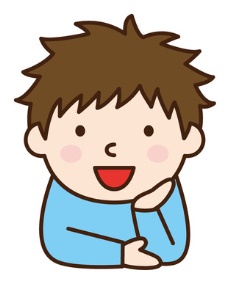 Complete the sentences below with one of these basic phrasal verbs in the most suitable form:get up		lie down		switch on	switch offput on  		take off 			get on		get offget in 		get out 			come in		go outpick up		put down 		take away	bring backstand up	sit down 		go into		come out ofPlease _______________ your jacket and come in.Stella _______________ from work at about six thirty.Could you _______________ the television for me, please?I will _______________ the train in a minute.Lisa has just _______________. I don’t know what time she’ll be back.You must _______________ the oven after using it.What time do you _______________ in the morning?Paul is _______________ the LEGO _______________ of the cupboard.Our baby is almost able to _______________ on her own.She _______________ her book and ran into the kitchen.All the children _______________ on the carpet and sang a song.Come on, get ready! We’re _______________ at the next stop.Tania is going to _______________ on the sofa and read quietly.Are you _______________ town today?The train _______________ the long tunnel and continued on its way. Don’t _______________ the plates yet; we’re still eating!‘Have you finished gardening yet?’ ‘Yes – I’m _______________ now.I _______________ my hat and went out.Our neighbour’s _______________ the ball that we lost in their garden.I’m _______________my new car today.